   Собрание депутатов Новочелкасинского сельского поселения Канашского района Чувашской Республики решило:Статья 1.	Основные характеристики бюджета Новочелкасинского сельского поселения Канашского района Чувашской Республики на 2021 год и на плановый период 2022 и 2023 годов1. Утвердить основные характеристики бюджета Новочелкасинского сельского поселения Канашского района Чувашской Республики (далее - бюджет Новочелкасинского сельского поселения) на 2021 год:прогнозируемый общий объем доходов бюджета Новочелкасинского сельского поселения в сумме 4060,0 тыс. рублей, в том числе объем безвозмездных поступлений в сумме 3019,9 тыс. рублей, из них объем межбюджетных трансфертов, получаемых из бюджета Канашского района Чувашской Республики, в сумме 3019,9 тыс. рублей; общий объем расходов бюджета Новочелкасинского сельского поселения в сумме 4060,0 тыс.  рублей;предельный объем муниципального долга Новочелкасинского сельского поселения в сумме 0,0 тыс. рублей; верхний предел муниципального  внутреннего долга Новочелкасинского сельского поселения на 1 января 2022 года в сумме 0,0 тыс. рублей, в том числе верхний предел долга по муниципальным гарантиям Новочелкасинского сельского поселения в сумме 0,0 тыс. рублей;объем расходов на обслуживание муниципального долга Новочелкасинского сельского поселения в сумме 0,0 тыс. рублей;прогнозируемый дефицит бюджета Новочелкасинского сельского поселения в сумме 0,0 тыс. рублей.2. Утвердить основные характеристики бюджета Новочелкасинского сельского поселения на 2022 год: прогнозируемый общий объем доходов бюджета Новочелкасинского сельского поселения в сумме  4040,5 тыс. рублей, в том числе объем безвозмездных поступлений в сумме 2971,2 тыс. рублей, из них объем межбюджетных трансфертов, получаемых из  бюджета Канашского района Чувашской Республики, в сумме 2971,2 тыс.  рублей;общий объем расходов бюджета Новочелкасинского сельского поселения в сумме 4040,5 тыс. рублей,  в том числе условно утвержденные расходы в сумме 71,8 тыс. рублей;предельный объем муниципального долга Новочелкасинского сельского поселения в сумме 0,0 тыс. рублей; верхний предел муниципального  внутреннего долга Новочелкасинского сельского поселения на 1 января 2023 года в сумме 0,0 тыс. рублей, в том числе верхний предел долга по муниципальным гарантиям Новочелкасинского сельского поселения в сумме 0,0 тыс. рублей;объем расходов на обслуживание муниципального долга Новочелкасинского сельского поселения в сумме 0,0 тыс. рублей;прогнозируемый дефицит бюджета Новочелкасинского сельского поселения в сумме 0,0   тыс. рублей.3. Утвердить основные характеристики бюджета Новочелкасинского сельского поселения на 2023 год:прогнозируемый общий объем доходов бюджета Новочелкасинского сельского поселения в сумме  3949,3 тыс. рублей, в том числе объем безвозмездных поступлений в сумме 2869,9 тыс. рублей, из них объем межбюджетных трансфертов, получаемых из  бюджета Канашского района  Чувашской Республики, в сумме 2869,9 тыс.  рублей;общий объем расходов бюджета Новочелкасинского сельского поселения в сумме 3949,3 тыс.  рублей, в том числе условно утвержденные расходы в сумме 138,8 тыс.  рублей;предельный объем муниципального долга Новочелкасинского сельского поселения в сумме 0,0 тыс. рублей; верхний предел муниципального  внутреннего долга Новочелкасинского сельского поселения на 1 января 2024 года в сумме 0,0 тыс. рублей, в том числе верхний предел долга по муниципальным гарантиям Новочелкасинского сельского поселения в сумме 0,0 тыс. рублей;объем расходов на обслуживание муниципального долга Новочелкасинского сельского поселения в сумме 0,0 тыс. рублей;прогнозируемый дефицит бюджета Новочелкасинского сельского поселения в сумме 0,0 тыс. рублей.Статья 2.	Главные администраторы доходов бюджета Новочелкасинского сельского поселения и главные администраторы источников финансирования дефицита бюджета Новочелкасинского сельского поселения1. Утвердить перечень главных администраторов доходов бюджета Новочелкасинского сельского поселения   согласно приложению 1 к настоящему Решению.2. Утвердить перечень главных администраторов источников финансирования дефицита бюджета Новочелкасинского сельского поселения согласно приложению 2 к настоящему Решению.Статья 3. Прогнозируемые объемы поступлений доходов в бюджет Новочелкасинского сельского поселения на 2021 год и на плановый период 2022 и 2023 годовУчесть в бюджете Новочелкасинского сельского поселения прогнозируемые объемы поступлений доходов в бюджет Новочелкасинского сельского поселения:на 2021 год согласно приложению 3 к настоящему Решению;на 2022 и 2023 годы согласно приложению 4 к настоящему Решению;Статья 4. 	Бюджетные ассигнования бюджета Новочелкасинского сельского поселения на 2021 год и на плановый период 2022 и 2023 годов 1. Утвердить:а) распределение бюджетных ассигнований по разделам, подразделам, целевым статьям (муниципальным программам Новочелкасинского сельского поселения и непрограммным направлениям деятельности) и группам (группам и подгруппам) видов расходов классификации расходов бюджета Новочелкасинского сельского поселения на 2021 год согласно приложению 5 к настоящему Решению;б) распределение бюджетных ассигнований по разделам, подразделам, целевым статьям (муниципальным программам Новочелкасинского сельского поселения и непрограммным направлениям деятельности) и группам (группам и подгруппам) видов расходов  классификации расходов бюджета Новочелкасинского сельского поселения на 2022 и 2023 годы согласно приложению 6 к настоящему Решению;в) распределение бюджетных ассигнований по целевым статьям (муниципальным программам Новочелкасинского сельского поселения и непрограммным направлениям деятельности), группам (группам и подгруппам) видов расходов, разделам, подразделам  классификации расходов бюджета Новочелкасинского сельского поселения на 2021 год согласно приложению 7 к настоящему Решению;г) распределение бюджетных ассигнований по целевым статьям (муниципальным программам Новочелкасинского сельского поселения и непрограммным направлениям деятельности), группам (группам и подгруппам) видов расходов, разделам, подразделам  классификации расходов бюджета Новочелкасинского сельского поселения на 2022 и 2023 годы согласно приложению 8 к настоящему Решению;д)  ведомственную структуру расходов  бюджета Новочелкасинского сельского поселения на 2021 год согласно приложению 9 к настоящему Решению;е)  ведомственную структуру расходов бюджета Новочелкасинского сельского поселения на 2022  и  2023 годы согласно приложению 10 к настоящему Решению.2. Утвердить общий объем бюджетных ассигнований на исполнение публичных нормативных обязательств, на 2021 год в сумме 0,0 тыс. рублей, на 2022 год в сумме 0 тыс. рублей и на 2023 год в сумме 0,0 тыс. рублей.            3. Утвердить объем бюджетных ассигнований Дорожного фонда Новочелкасинского сельского поселения:       на 2021 год в сумме 1153,3 тыс. рублей;       на 2022 год в сумме 1503,8  тыс. рублей;      на 2023 год в сумме 1514,7 тыс. рублей.прогнозируемый объем доходов бюджета Новочелкасинского сельского поселения от поступлений, указанных в пункте 3 Порядка формирования использования   муниципального дорожного фонда Новочелкасинского сельского поселения, утвержденного  Решением Собрания депутатов Новочелкасинского сельского поселения от 28 января 2014 года № 32/1 (с изменениями от 24 декабря 2014 года № 41/2), на 2021 год в сумме 1153,3 тыс. рублей,  на 2022 год в сумме 1503,8  тыс. рублей и на 2023 год в сумме 1514,7 тыс. рублей.Статья 5. Особенности осуществления  в 2021 году операций со средствами, поступающими во временное распоряжение казенных учреждений Новочелкасинского сельского поселения, и средствами юридических лиц, не являющихся участниками бюджетного процесса1. Остатки средств на счете Управления Федерального казначейства по Чувашской Республике, открытом в Отделении – Национальном банке по Чувашской Республике Волго-Вятского главного управления Центрального банка Российской Федерации в соответствии с законодательством Российской Федерации, на которых отражаются операции со средствами, поступающими во временное распоряжение казенных учреждений Новочелкасинского сельского поселения, а также операции со средствами иных организаций, могут перечисляться финансовым отделом администрации Канашского района в 2021 году в бюджет Новочелкасинского сельского поселения с их возвратом до 30 декабря 2021 года на счета, с которых они были ранее перечислены, с учетом положений, предусмотренных частью 2 настоящей статьи, в порядке, установленном финансовым отделом администрации Канашского района.2. Управление Федерального казначейства по Чувашской Республике осуществляет проведение кассовых выплат за счет средств, указанных в части 1 настоящей статьи, не позднее второго рабочего дня, следующего за днем представления казенными учреждениями Новочелкасинского сельского поселения, иными организациями платежных документов, в порядке, установленном законодательством порядке.Статья 6. Особенности использования бюджетных ассигнований на обеспечение деятельности органов местного самоуправления Новочелкасинского сельского поселения  и муниципальных учреждений Новочелкасинского сельского поселения Администрация Новочелкасинского сельского поселения не вправе принимать решения, приводящие к увеличению в 2021 году численности муниципальных служащих Новочелкасинского сельского поселения, а также работников муниципальных учреждений Новочелкасинского сельского поселения, за исключением случаев принятия решений о наделении их дополнительными функциями.Статья 7.	Источники внутреннего финансирования дефицита бюджета Новочелкасинского сельского поселения Утвердить источники внутреннего финансирования дефицита бюджета Новочелкасинского сельского поселения: на 2021 год согласно приложению 11 к настоящему решению;на 2022 и 2023 годы согласно приложению 12 к настоящему решению.Статья 8.	Межбюджетные трансферты бюджету Канашского района из бюджета сельского поселения1. Утвердить общий объем межбюджетных трансфертов, предоставляемых из бюджета Новочелкасинского сельского поселения бюджету Канашского района на осуществление части полномочий по решению вопросов местного значения в соответствии  с заключенными соглашениями (на создание условий для организации досуга и обеспечения жителей поселения услугами организации культуры):на 2021 год в сумме 600,0 тыс. рублей;на 2022 год в сумме 534,6 тыс. рублей;на 2023 год в сумме 237,0 тыс. рублей.Глава сельского поселения 								         Н.И. КирилловПриложение 1 к решению Собрания депутатов Новочелкасинского сельского поселения Канашского района Чувашской Республики «О бюджете Новочелкасинского сельского поселения Канашского  района Чувашской  Республики на 2021 год  и плановый период 2022 и 2023 годов»Приложение 2 к решению Собрания депутатов Новочелкасинского сельского поселения Канашского района Чувашской Республики «О бюджете Новочелкасинского сельского поселения Канашского  района Чувашской  Республики на 2021 год  и плановый период 2022 и 2023 годов»Перечень главных администраторов источников финансирования дефицита бюджета Новочелкасинского сельского поселения Канашского района Чувашской РеспубликиПриложение 3 к решению Собрания депутатов Новочелкасинского сельского поселения Канашского района Чувашской Республики «О бюджете Новочелкасинского сельского поселения Канашского  района Чувашской  Республики на 2021 год  и плановый период 2022 и 2023 годов»Прогнозируемые объемы поступлений доходов в бюджет Новочелкасинского сельского поселения Канашского  района Чувашской Республики на 2021 год(тыс. рублей)Приложение 4 к решению Собрания депутатов Новочелкасинского сельского поселения Канашского района Чувашской Республики «О бюджете Новочелкасинского сельского поселения Канашского  района Чувашской  Республики на 2021 год  и плановый период 2022 и 2023 годов»Прогнозируемые объемы поступлений доходов в бюджет Новочелкасинского сельского поселения Канашского района Чувашской Республики на 2022 и 2023 годы                                                                                                                               (тыс. рублей)Приложение 5 к решению Собрания депутатов Новочелкасинского сельского поселения Канашского района Чувашской Республики «О бюджете Новочелкасинского сельского поселения Канашского  района Чувашской  Республики на 2021 год  и плановый период 2022 и 2023 годов»Распределениебюджетных ассигнований по разделам, подразделам, целевым статьям(муниципальным программам Новочелкасинского сельского поселения Канашского района Чувашской Республики) и группам  (группам и подгруппам) видов расходов классификации расходов бюджета Новочелкасинского сельского поселения Канашского района Чувашской Республики на 2021 годПриложение 6 к решению Собрания депутатов Новочелкасинского сельского поселения Канашского района Чувашской Республики «О бюджете Новочелкасинского сельского поселения Канашского  района Чувашской  Республики на 2021 год  и плановый период 2022 и 2023 годов»Распределениебюджетных ассигнований по разделам, подразделам, целевым статьям (муниципальным программам Новочелкасинского сельского поселения Канашского района Чувашской Республики) и группам(группам и подгруппам) видов расходов классификации расходов бюджета Новочелкасинского сельского поселения Канашского района Чувашской Республики на 2022 и 2023 годыПриложение 7 к решению Собрания депутатов Новочелкасинского сельского поселения Канашского района Чувашской Республики «О бюджете Новочелкасинского сельского поселения Канашского  района Чувашской  Республики на 2021 год  и плановый период 2022 и 2023 годов»Распределениебюджетных ассигнований по целевым статьям (муниципальным программам Новочелкасинского сельского поселения Канашского района Чувашской Республики), группам (группам и подгруппам) видов расходов, разделам, подразделам классификации расходов бюджета Новочелкасинского сельского поселения Канашского района Чувашской Республики на 2021 годПриложение 8 к решению Собрания депутатов Новочелкасинского сельского поселения Канашского района Чувашской Республики «О бюджете Новочелкасинского сельского поселения Канашского  района Чувашской  Республики на 2021 год  и плановый период 2022 и 2023 годов»Распределениебюджетных ассигнований по целевым статьям (муниципальным программам Новочелкасинского сельского поселения Канашского района Чувашской Республики), группам(группам и подгруппам) видов расходов, разделам, подразделам классификации расходов бюджета Новочелкасинского сельского поселения Канашского района Чувашской Республики на 2022 и 2023 годыПриложение 9 к решению Собрания депутатов Новочелкасинского сельского поселения Канашского района Чувашской Республики «О бюджете Новочелкасинского сельского поселения Канашского  района Чувашской  Республики на 2021 год  и плановый период 2022 и 2023 годов»Ведомственная структура расходов бюджета Новочелкасинского сельского поселения Канашского района Чувашской Республики на 2021 годПриложение 10 к решению Собрания депутатов Новочелкасинского сельского поселения Канашского района Чувашской Республики «О бюджете Новочелкасинского сельского поселения Канашского  района Чувашской  Республики на 2021 год  и плановый период 2022 и 2023 годов»Ведомственная структура расходов бюджета Новочелкасинского сельского поселения Канашского района Чувашской Республики на 2022 и 2023 годыПриложение 11 к решению Собрания депутатов Новочелкасинского сельского поселения Канашского района Чувашской Республики «О бюджете Новочелкасинского сельского поселения Канашского  района Чувашской  Республики на 2021 год  и плановый период 2022 и 2023 годов»Источникивнутреннего финансирования дефицита бюджетаНовочелкасинского сельского поселения Канашского районаЧувашской Республики на 2021 год(рублей)Приложение 12 к решению Собрания депутатов Новочелкасинского сельского поселения Канашского района Чувашской Республики «О бюджете Новочелкасинского сельского поселения Канашского  района Чувашской  Республики на 2021 год  и плановый период 2022 и 2023 годов»Источники внутреннего финансирования дефицита бюджета Новочелкасинского сельского поселения Канашского района Чувашской Республики на плановый период 2022 и 2023 годов(рублей)ЧĂВАШ РЕСПУБЛИКИН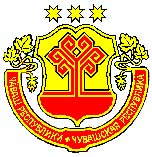 КАНАШ РАЙОНĚНÇĚНĚ ЧАЛКАССИ ЯЛ ПОСЕЛЕНИЙĚНДЕПУТАТСЕН ПУХĂВĚ ЙЫШĂНУ2020.12.09   7/1 №  Ушанар ялěСОБРАНИЕ ДЕПУТАТОВНОВОЧЕЛКАСИНСКОГО СЕЛЬСКОГО ПОСЕЛЕНИЯ КАНАШСКОГО РАЙОНАЧУВАШСКОЙ РЕСПУБЛИКИРЕШЕНИЕ09.12.2020   № 7/1  деревня ОженарыО бюджете Новочелкасинского сельского поселения Канашского района Чувашской  Республики на 2021 год и на плановый период 2022 и 2023 годовПеречень главных администраторов доходов бюджета Новочелкасинского сельского поселения Канашского района Чувашской РеспубликиПеречень главных администраторов доходов бюджета Новочелкасинского сельского поселения Канашского района Чувашской РеспубликиПеречень главных администраторов доходов бюджета Новочелкасинского сельского поселения Канашского района Чувашской РеспубликиКод бюджетной классификации Российской ФедерацииКод бюджетной классификации Российской ФедерацииКод бюджетной классификации Российской ФедерацииНаименование  главного администратора доходов бюджета Новочелкасинского сельского поселения  Канашского района Наименование  главного администратора доходов бюджета Новочелкасинского сельского поселения  Канашского района главного администратора доходов                                                          главного администратора доходов                                                          доходов бюджета поселенияНаименование  главного администратора доходов бюджета Новочелкасинского сельского поселения  Канашского района Наименование  главного администратора доходов бюджета Новочелкасинского сельского поселения  Канашского района 993993Администрация Новочелкасинского сельского поселения Канашского района  Чувашской РеспубликиАдминистрация Новочелкасинского сельского поселения Канашского района  Чувашской РеспубликиАдминистрация Новочелкасинского сельского поселения Канашского района  Чувашской Республики9939931 08 04020 01 1000 110Государственная пошлина за совершение нотариальных действий должностными лицами органов местного самоуправления, уполномоченными в соответствии с законодательными актами Российской Федерации на совершение нотариальных действийГосударственная пошлина за совершение нотариальных действий должностными лицами органов местного самоуправления, уполномоченными в соответствии с законодательными актами Российской Федерации на совершение нотариальных действий9939931 11 05025 10 0000 120Доходы, получаемые в виде арендной платы, а также средства от продажи права на заключение договоров аренды за земли, находящиеся в собственности сельских поселений (за исключением земельных участков муниципальных бюджетных и автономных учреждений)Доходы, получаемые в виде арендной платы, а также средства от продажи права на заключение договоров аренды за земли, находящиеся в собственности сельских поселений (за исключением земельных участков муниципальных бюджетных и автономных учреждений)9939931 11 05035 10 0000 120Доходы от сдачи в аренду имущества, находящегося в оперативном управлении органов управления сельских поселений и созданных ими учреждений (за исключением имущества муниципальных бюджетных и автономных учреждений)Доходы от сдачи в аренду имущества, находящегося в оперативном управлении органов управления сельских поселений и созданных ими учреждений (за исключением имущества муниципальных бюджетных и автономных учреждений)9939931 11 09045 10 0000 120Прочие поступления от использования имущества, находящегося в собственности сельских поселений (за исключением имущества муниципальных бюджетных и автономных учреждений, а также имущества муниципальных унитарных предприятий, в том числе казенных)Прочие поступления от использования имущества, находящегося в собственности сельских поселений (за исключением имущества муниципальных бюджетных и автономных учреждений, а также имущества муниципальных унитарных предприятий, в том числе казенных)9939931 13 01995 10 0000 130Прочие доходы от оказания платных услуг (работ) получателями средств бюджетов сельских поселенийПрочие доходы от оказания платных услуг (работ) получателями средств бюджетов сельских поселений9939931 13 02995 10 0000 130Прочие доходы от компенсации затрат бюджетов сельских поселенийПрочие доходы от компенсации затрат бюджетов сельских поселений9939931 14 02053 10 0000 410Доходы от реализации иного имущества, находящегося в собственности сельских поселений (за исключением имущества муниципальных бюджетных и автономных учреждений, а также имущества муниципальных унитарных предприятий, в том числе казенных), в части реализации основных средств по указанному имуществуДоходы от реализации иного имущества, находящегося в собственности сельских поселений (за исключением имущества муниципальных бюджетных и автономных учреждений, а также имущества муниципальных унитарных предприятий, в том числе казенных), в части реализации основных средств по указанному имуществу9939931 14 06025 10 0000 430Доходы от продажи земельных участков, находящихся в собственности сельских поселений (за исключением земельных участков муниципальных бюджетных и автономных учреждений)Доходы от продажи земельных участков, находящихся в собственности сельских поселений (за исключением земельных участков муниципальных бюджетных и автономных учреждений)9939931 16 07010 10 0000 140Штрафы, неустойки, пени, уплаченные в случае просрочки исполнения поставщиком (подрядчиком, исполнителем) обязательств, предусмотренных муниципальным контрактом, заключенным муниципальным органом, казенным учреждением сельского поселенияШтрафы, неустойки, пени, уплаченные в случае просрочки исполнения поставщиком (подрядчиком, исполнителем) обязательств, предусмотренных муниципальным контрактом, заключенным муниципальным органом, казенным учреждением сельского поселения9939931 16 07090 10 0000 140Иные штрафы, неустойки, пени, уплаченные в соответствии с законом или договором в случае неисполнения или ненадлежащего исполнения обязательств перед муниципальным органом, (муниципальным казенным учреждением) сельского поселенияИные штрафы, неустойки, пени, уплаченные в соответствии с законом или договором в случае неисполнения или ненадлежащего исполнения обязательств перед муниципальным органом, (муниципальным казенным учреждением) сельского поселения9939931 16 10031 10 0000 140Возмещение ущерба при возникновении страховых случаев, когда выгодоприобретателями выступают получатели средств бюджета сельского поселенияВозмещение ущерба при возникновении страховых случаев, когда выгодоприобретателями выступают получатели средств бюджета сельского поселения9939931 16 10032 10 0000 140Прочее возмещение ущерба, причиненного муниципальному имуществу сельского поселения (за исключением имущества, закрепленного за муниципальными бюджетными (автономными) учреждениями, унитарными предприятиями)Прочее возмещение ущерба, причиненного муниципальному имуществу сельского поселения (за исключением имущества, закрепленного за муниципальными бюджетными (автономными) учреждениями, унитарными предприятиями)9939931 16 10061 10 0000 140Платежи в целях возмещения убытков, причиненных уклонением от заключения с муниципальным органом сельского поселения (муниципальным казенным учреждением) муниципального контракта (за исключением муниципального контракта, финансируемого за счет средств муниципального дорожного фонда)Платежи в целях возмещения убытков, причиненных уклонением от заключения с муниципальным органом сельского поселения (муниципальным казенным учреждением) муниципального контракта (за исключением муниципального контракта, финансируемого за счет средств муниципального дорожного фонда)9939931 16 10062 10 0000 140Платежи в целях возмещения убытков, причиненных уклонением от заключения с муниципальным органом сельского поселения (муниципальным казенным учреждением) муниципального контракта, финансируемого за счет средств муниципального дорожного фондаПлатежи в целях возмещения убытков, причиненных уклонением от заключения с муниципальным органом сельского поселения (муниципальным казенным учреждением) муниципального контракта, финансируемого за счет средств муниципального дорожного фонда9939931 16 10081 10 0000 140Платежи в целях возмещения ущерба при расторжении муниципального контракта, заключенного с муниципальным органом сельского поселения (муниципальным казенным учреждением), в связи с односторонним отказом исполнителя (подрядчика) от его исполнения (за исключением муниципального контракта, финансируемого за счет средств муниципального дорожного фонда)Платежи в целях возмещения ущерба при расторжении муниципального контракта, заключенного с муниципальным органом сельского поселения (муниципальным казенным учреждением), в связи с односторонним отказом исполнителя (подрядчика) от его исполнения (за исключением муниципального контракта, финансируемого за счет средств муниципального дорожного фонда)9939931 16 10082 10 0000 140Платежи в целях возмещения ущерба при расторжении муниципального контракта, финансируемого за счет средств муниципального дорожного фонда сельского поселения, в связи с односторонним отказом исполнителя (подрядчика) от его исполненияПлатежи в целях возмещения ущерба при расторжении муниципального контракта, финансируемого за счет средств муниципального дорожного фонда сельского поселения, в связи с односторонним отказом исполнителя (подрядчика) от его исполнения9939931 17 01050 10 0000 180Невыясненные поступления, зачисляемые в бюджеты сельских поселенийНевыясненные поступления, зачисляемые в бюджеты сельских поселений9939931 17 05050 10 0000 180Прочие неналоговые доходы бюджетов сельских поселенийПрочие неналоговые доходы бюджетов сельских поселений9939932 02 15001 10 0000 150Дотации бюджетам сельских поселений на выравнивание бюджетной обеспеченностиДотации бюджетам сельских поселений на выравнивание бюджетной обеспеченности9939932 02 15002 10 0000 150Дотации бюджетам сельских поселений на поддержку мер по обеспечению сбалансированности бюджетовДотации бюджетам сельских поселений на поддержку мер по обеспечению сбалансированности бюджетов9939932 02 20077 10 0000 150Субсидии бюджетам сельских поселений на софинансирование капитальных вложений в объекты муниципальной собственностиСубсидии бюджетам сельских поселений на софинансирование капитальных вложений в объекты муниципальной собственности9939932 02 20216 10 0000 150Субсидии бюджетам сельских поселений на осуществление дорожной деятельности в отношении автомобильных дорог общего пользования, а также капитального ремонта и ремонта дворовых территорий многоквартирных домов, проездов к дворовым территориям многоквартирных домов населенных пунктовСубсидии бюджетам сельских поселений на осуществление дорожной деятельности в отношении автомобильных дорог общего пользования, а также капитального ремонта и ремонта дворовых территорий многоквартирных домов, проездов к дворовым территориям многоквартирных домов населенных пунктов9939932 02 25467 10 0000 150Субсидии бюджетам сельских поселений на обеспечение развития и укрепления материально-технической базы муниципальных домов культурыСубсидии бюджетам сельских поселений на обеспечение развития и укрепления материально-технической базы муниципальных домов культуры9939932 02 25509 10 0000 150Субсидии бюджетам сельских поселений на подготовку и проведение празднования на федеральном уровне памятных дат субъектов Российской ФедерацииСубсидии бюджетам сельских поселений на подготовку и проведение празднования на федеральном уровне памятных дат субъектов Российской Федерации9939932 02 25519 10 0000 150Субсидия бюджетам сельских поселений на поддержку отрасли культурыСубсидия бюджетам сельских поселений на поддержку отрасли культуры9939932 02 25555 10 0000 150Субсидии бюджетам сельских поселений на поддержку государственных программ субъектов Российской Федерации и муниципальных программ формирования современной городской средыСубсидии бюджетам сельских поселений на поддержку государственных программ субъектов Российской Федерации и муниципальных программ формирования современной городской среды9939932 02 25567 10 0000 150Субсидии бюджетам сельских поселений на реализацию мероприятий по устойчивому развитию сельских территорийСубсидии бюджетам сельских поселений на реализацию мероприятий по устойчивому развитию сельских территорий9939932 02 25576 10 0000 150Субсидии бюджетам сельских поселений на обеспечение комплексного развития сельских территорийСубсидии бюджетам сельских поселений на обеспечение комплексного развития сельских территорий9939932 02 27112 10 0000 150 Субсидии бюджетам сельских поселений на софинансирование капитальных вложений в объекты муниципальной собственности Субсидии бюджетам сельских поселений на софинансирование капитальных вложений в объекты муниципальной собственности9939932 02 27567 10 0000 150Субсидии бюджетам сельских поселений на софинансирование капитальных вложений в объекты государственной (муниципальной) собственности в рамках обеспечения устойчивого развития сельских территорийСубсидии бюджетам сельских поселений на софинансирование капитальных вложений в объекты государственной (муниципальной) собственности в рамках обеспечения устойчивого развития сельских территорий9939932 02 27576 10 0000 150Субсидии бюджетам сельских поселений на софинансирование капитальных вложений в объекты государственной (муниципальной) собственности в рамках обеспечения комплексного развития сельских территорийСубсидии бюджетам сельских поселений на софинансирование капитальных вложений в объекты государственной (муниципальной) собственности в рамках обеспечения комплексного развития сельских территорий9939932 02 29999 10 0000 150Прочие субсидии бюджетам сельских поселенийПрочие субсидии бюджетам сельских поселений9939932 02 30024 10 0000 150Субвенции бюджетам сельских поселений на выполнение передаваемых полномочий субъектов Российской ФедерацииСубвенции бюджетам сельских поселений на выполнение передаваемых полномочий субъектов Российской Федерации9939932 02 35118 10 0000 150Субвенции бюджетам сельских поселений на осуществление первичного воинского учета на территориях, где отсутствуют военные комиссариатыСубвенции бюджетам сельских поселений на осуществление первичного воинского учета на территориях, где отсутствуют военные комиссариаты993 993 2 02 40014 10 0000 150Межбюджетные трансферты, передаваемые бюджетам сельских поселений из бюджетов муниципальных районов на осуществление части полномочий по решению вопросов местного значения в соответствии с заключенными соглашениямиМежбюджетные трансферты, передаваемые бюджетам сельских поселений из бюджетов муниципальных районов на осуществление части полномочий по решению вопросов местного значения в соответствии с заключенными соглашениями993 993 2 02 45160 10 0000 150Межбюджетные трансферты, передаваемые бюджетам сельских поселений для компенсации дополнительных расходов, возникших в результате решений, принятых органами власти другого уровняМежбюджетные трансферты, передаваемые бюджетам сельских поселений для компенсации дополнительных расходов, возникших в результате решений, принятых органами власти другого уровня9939932 02 49999 10 0000 150Прочие межбюджетные трансферты, передаваемые бюджетам сельских поселенийПрочие межбюджетные трансферты, передаваемые бюджетам сельских поселений9939932 07 05030 10 0000 150Прочие безвозмездные поступления в бюджеты сельских поселенийПрочие безвозмездные поступления в бюджеты сельских поселений9939932 19 25018 10 0000 150Возврат остатков субсидий на реализацию мероприятий федеральной целевой программы "Устойчивое развитие сельских территорий на 2014 - 2017 годы и на период до 2020 года" из бюджетов сельских поселенийВозврат остатков субсидий на реализацию мероприятий федеральной целевой программы "Устойчивое развитие сельских территорий на 2014 - 2017 годы и на период до 2020 года" из бюджетов сельских поселений9939932 19 60010 10 0000 150Возврат прочих остатков субсидий, субвенций и иных межбюджетных трансфертов, имеющих целевое назначение, прошлых лет из бюджетов сельских поселенийВозврат прочих остатков субсидий, субвенций и иных межбюджетных трансфертов, имеющих целевое назначение, прошлых лет из бюджетов сельских поселений992992Финансовый отдел  администрации  Канашского районаФинансовый отдел  администрации  Канашского районаФинансовый отдел  администрации  Канашского района9929921 17 01050 10 0000 180 Невыясненные поступления, зачисляемые в бюджеты сельских поселенийНевыясненные поступления, зачисляемые в бюджеты сельских поселений9929922 08 05000 10 0000 150Перечисления из бюджетов сельских поселений (в бюджеты поселений) для осуществления возврата (зачета) излишне уплаченных или излишне взысканных сумм налогов, сборов и иных платежей, а также сумм процентов за несвоевременное осуществление такого возврата и процентов, начисленных на излишне взысканные суммыПеречисления из бюджетов сельских поселений (в бюджеты поселений) для осуществления возврата (зачета) излишне уплаченных или излишне взысканных сумм налогов, сборов и иных платежей, а также сумм процентов за несвоевременное осуществление такого возврата и процентов, начисленных на излишне взысканные суммы000000Доходы, закрепляемые за всеми администраторамиДоходы, закрепляемые за всеми администраторамиДоходы, закрепляемые за всеми администраторами0000001 11 09045 10 0000 120Прочие поступления от использования имущества, находящегося в собственности сельских поселений (за исключением имущества муниципальных бюджетных и  автономных учреждений, а также имущества муниципальных унитарных предприятий, в том числе казенных)Прочие поступления от использования имущества, находящегося в собственности сельских поселений (за исключением имущества муниципальных бюджетных и  автономных учреждений, а также имущества муниципальных унитарных предприятий, в том числе казенных)0000001 13 01995 10 0000 130Прочие доходы от оказания платных услуг получателями средств бюджетов сельских поселений и компенсации затрат государства бюджетов поселенийПрочие доходы от оказания платных услуг получателями средств бюджетов сельских поселений и компенсации затрат государства бюджетов поселений0000001 17 01050 10 0000 180Невыясненные поступления, зачисляемые в бюджеты сельских поселенийНевыясненные поступления, зачисляемые в бюджеты сельских поселений0000001 17 05050 10 0000 180Прочие неналоговые доходы бюджетов сельских поселенийПрочие неналоговые доходы бюджетов сельских поселенийКод бюджетной классификации Российской ФедерацииКод бюджетной классификации Российской ФедерацииНаименование  администратора источников финансирования дефицита бюджета Новочелкасинского  сельского поселения Канашского района Чувашской Республикиадминистратора доходовгруппы, подгруппы, статьи и вида источников финансирования дефицита бюджета Новочелкасинского  сельского поселения Канашского района Чувашской РеспубликиНаименование  администратора источников финансирования дефицита бюджета Новочелкасинского  сельского поселения Канашского района Чувашской Республики993Администрация  Новочелкасинского  сельского поселения Канашского района Чувашской РеспубликиАдминистрация  Новочелкасинского  сельского поселения Канашского района Чувашской Республики99301 02 00 00 10 0000 710Получение кредитов от кредитных организаций бюджетами поселений  в валюте Российской Федерации99301 02 00 00 10 0000 810Погашение бюджетами поселений кредитов от кредитных организаций в валюте Российской Федерации99301 03 00 00 10 0000 710Получение кредитов от других бюджетов бюджетной системы Российской Федерации бюджетами поселений в валюте Российской Федерации99301 03 00 00 10 0000 810Погашение бюджетами поселений кредитов от других бюджетов бюджетной системы Российской Федерации в валюте Российской Федерации99301 05 02 01 10 0000 510Увеличение прочих остатков денежных средств бюджетов поселений99301 05 02 01 10 0000 610Уменьшение прочих остатков денежных средств бюджетов поселенийКод бюджетной классификацииНаименование доходовСумма 12310000000000000000НАЛОГОВЫЕ И НЕНАЛОГОВЫЕ ДОХОДЫ, всего1040,1в том числе:10100000000000000НАЛОГИ НА ПРИБЫЛЬ, ДОХОДЫ56,110102000010000110налог на доходы физических лиц56,110300000000000000НАЛОГИ НА ТОВАРЫ (РАБОТЫ, УСЛУГИ), РЕАЛИЗУЕМЫЕ НА ТЕРРИТОРИИ РОССИЙСКОЙ ФЕДЕРАЦИИ427,010302000010000110Акцизы по подакцизным товарам (продукции), производимым на территории Российской Федерации427,010500000000000000  НАЛОГИ НА СОВОКУПНЫЙ ДОХОД3,010503000010000110  Единый сельскохозяйственный налог3,010600000000000000НАЛОГИ НА ИМУЩЕСТВО, всего454,0из них:10601000000000110налог на имущество физических лиц200,010606000000000110земельный налог254,010800000000000000ГОСУДАРСТВЕННАЯ ПОШЛИНА011100000000000000ДОХОДЫ ОТ ИСПОЛЬЗОВАНИЯ ИМУЩЕСТВА, НАХОДЯЩЕГОСЯ В ГОСУДАРСТВЕННОЙ И МУНИЦИПАЛЬНОЙ СОБСТВЕННОСТИ, всего100,0из них:11105000000000120доходы, получаемые в виде арендной либо иной платы за передачу в возмездное пользование государственного и муниципального имущества (за исключением имущества бюджетных и автономных учреждений, а также имущества государственных и муниципальных унитарных предприятий, в том числе казенных)100,011400000000000000ДОХОДЫ ОТ ПРОДАЖИ МАТЕРИАЛЬНЫХ И НЕМАТЕРИАЛЬНЫХ АКТИВОВ011406000000000430Доходы от продажи земельных участков, находящихся в государственной и муниципальной собственности020000000000000000БЕЗВОЗМЕЗДНЫЕ ПОСТУПЛЕНИЯ, всего3019,920200000000000000Безвозмездные поступления от других бюджетов бюджетной системы Российской Федерации, всего3019,9в том числе:20210000000000150Дотации бюджетам бюджетной системы Российской Федерации, всего 2189,820220000000000150Субсидии бюджетам бюджетной системы Российской Федерации (межбюджетные субсидии), всего726,320230000000000150Субвенции бюджетам субъектов Российской Федерации, всего103,8ВСЕГО ДОХОДОВ ВСЕГО ДОХОДОВ 4060,0Код бюджетной классификацииНаименование доходовСуммаСуммаКод бюджетной классификацииНаименование доходов2022 год2023 год123410000000000000000НАЛОГОВЫЕ И НЕНАЛОГОВЫЕ ДОХОДЫ, всего1060,31079,4в том числе:10100000000000000НАЛОГИ НА ПРИБЫЛЬ, ДОХОДЫ57,939,910102000010000110налог на доходы физических лиц57,939,910300000000000000НАЛОГИ НА ТОВАРЫ (РАБОТЫ, УСЛУГИ), РЕАЛИЗУЕМЫЕ НА ТЕРРИТОРИИ РОССИЙСКОЙ ФЕДЕРАЦИИ437,7448,610302000010000110Акцизы по подакцизным товарам (продукции), производимым на территории Российской Федерации437,7448,610500000000000000  НАЛОГИ НА СОВОКУПНЫЙ ДОХОД3,13,210503000010000110  Единый сельскохозяйственный налог3,13,210600000000000000НАЛОГИ НА ИМУЩЕСТВО, всего467,6481,6из них:10601000000000110налог на имущество физических лиц206,0212,210606000000000110земельный налог261,6269,410800000000000000ГОСУДАРСТВЕННАЯ ПОШЛИНА0011100000000000000ДОХОДЫ ОТ ИСПОЛЬЗОВАНИЯ ИМУЩЕСТВА, НАХОДЯЩЕГОСЯ В ГОСУДАРСТВЕННОЙ И МУНИЦИПАЛЬНОЙ СОБСТВЕННОСТИ, всего103,0106,1из них:11105000000000120доходы, получаемые в виде арендной либо иной платы за передачу в возмездное пользование государственного и муниципального имущества (за исключением имущества бюджетных и автономных учреждений, а также имущества государственных и муниципальных унитарных предприятий, в том числе казенных)103,0106,111400000000000000ДОХОДЫ ОТ ПРОДАЖИ МАТЕРИАЛЬНЫХ И НЕМАТЕРИАЛЬНЫХ АКТИВОВ0011406000000000430Доходы от продажи земельных участков, находящихся в государственной и муниципальной собственности0020000000000000000БЕЗВОЗМЕЗДНЫЕ ПОСТУПЛЕНИЯ, всего2971,22869,920200000000000000Безвозмездные поступления от других бюджетов бюджетной системы Российской Федерации, всего2971,22869,9в том числе:20210000000000151Дотации бюджетам бюджетной системы Российской Федерации, всего 1803,31696,920220000000000151Субсидии бюджетам бюджетной системы Российской Федерации (межбюджетные субсидии), всего1066,11066,120230000000000151Субвенции бюджетам субъектов Российской Федерации, всего101,8106,9ВСЕГО ДОХОДОВВСЕГО ДОХОДОВ4040,53949,3(тыс. рублей)(тыс. рублей)(тыс. рублей)(тыс. рублей)(тыс. рублей)(тыс. рублей)НаименованиеРазделПодразделЦелевая статья (муниципальные программы)Группа(группа и подгруппа) вида расходовСуммаСумма1234566Всего4 060,04 060,0Общегосударственные вопросы011 318,71 318,7Функционирование Правительства Российской Федерации, высших исполнительных органов государственной власти субъектов Российской Федерации, местных администраций01041 318,21 318,2Муниципальная программа "Развитие потенциала муниципального управления" 0104Ч5000000001 318,21 318,2Обеспечение реализации муниципальной программы "Развитие потенциала государственного управления"0104Ч5Э00000001 318,21 318,2Основное мероприятие "Общепрограммные расходы"0104Ч5Э01000001 318,21 318,2Обеспечение функций муниципальных органов0104Ч5Э01002001 318,21 318,2Расходы на выплаты персоналу в целях обеспечения выполнения функций государственными (муниципальными) органами, казенными учреждениями, органами управления государственными внебюджетными фондами0104Ч5Э01002001001 263,21 263,2Расходы на выплаты персоналу государственных (муниципальных) органов0104Ч5Э01002001201 263,21 263,2Закупка товаров, работ и услуг для обеспечения государственных (муниципальных) нужд0104Ч5Э010020020053,053,0Иные закупки товаров, работ и услуг для обеспечения государственных (муниципальных) нужд0104Ч5Э010020024053,053,0Иные бюджетные ассигнования0104Ч5Э01002008002,02,0Уплата налогов, сборов и иных платежей0104Ч5Э01002008502,02,0Резервные фонды01110,50,5Муниципальная программа "Управление общественными финансами и муниципальным долгом" 0111Ч4000000000,50,5Подпрограмма "Совершенствование бюджетной политики и обеспечение сбалансированности бюджета" муниципальной программы "Управление общественными финансами и муниципальным долгом"0111Ч4100000000,50,5Основное мероприятие "Развитие бюджетного планирования, формирование республиканского бюджета Чувашской Республики на очередной финансовый год и плановый период"0111Ч4101000000,50,5Резервный фонд администрации муниципального образования Чувашской Республики0111Ч4101734300,50,5Иные бюджетные ассигнования0111Ч4101734308000,50,5Резервные средства0111Ч4101734308700,50,5Национальная оборона02103,8103,8Мобилизационная и вневойсковая подготовка0203103,8103,8Муниципальная программа "Управление общественными финансами и муниципальным долгом" 0203Ч400000000103,8103,8Подпрограмма "Совершенствование бюджетной политики и обеспечение сбалансированности бюджета" муниципальной программы "Управление общественными финансами и муниципальным долгом"0203Ч410000000103,8103,8Основное мероприятие "Осуществление мер финансовой поддержки бюджетов муниципальных районов, городских округов и поселений, направленных на обеспечение их сбалансированности и повышение уровня бюджетной обеспеченности"0203Ч410400000103,8103,8Осуществление первичного воинского учета на территориях, где отсутствуют военные комиссариаты, за счет субвенции, предоставляемой из федерального бюджета0203Ч410451180103,8103,8Расходы на выплаты персоналу в целях обеспечения выполнения функций государственными (муниципальными) органами, казенными учреждениями, органами управления государственными внебюджетными фондами0203Ч410451180100100,8100,8Расходы на выплаты персоналу государственных (муниципальных) органов0203Ч410451180120100,8100,8Закупка товаров, работ и услуг для обеспечения государственных (муниципальных) нужд0203Ч4104511802003,03,0Иные закупки товаров, работ и услуг для обеспечения государственных (муниципальных) нужд0203Ч4104511802403,03,0Национальная экономика041 453,31 453,3Дорожное хозяйство (дорожные фонды)04091 153,31 153,3Муниципальная программа "Развитие транспортной системы"0409Ч2000000001 153,31 153,3Подпрограмма "Безопасные и качественные автомобильные дороги" муниципальной программы "Развитие транспортной системы"0409Ч2100000001 153,31 153,3Основное мероприятие "Мероприятия, реализуемые с привлечением межбюджетных трансфертов бюджетам другого уровня"0409Ч2103000001 153,31 153,3Капитальный ремонт и ремонт автомобильных дорог общего пользования местного значения в границах населенных пунктов поселения0409Ч210374191194,4194,4Закупка товаров, работ и услуг для обеспечения государственных (муниципальных) нужд0409Ч210374191200194,4194,4Иные закупки товаров, работ и услуг для обеспечения государственных (муниципальных) нужд0409Ч210374191240194,4194,4Содержание автомобильных дорог общего пользования местного значения в границах населенных пунктов поселения0409Ч210374192194,4194,4Закупка товаров, работ и услуг для обеспечения государственных (муниципальных) нужд0409Ч210374192200194,4194,4Иные закупки товаров, работ и услуг для обеспечения государственных (муниципальных) нужд0409Ч210374192240194,4194,4Капитальный ремонт и ремонт автомобильных дорог общего пользования местного значения в границах населенных пунктов поселения0409Ч2103S4191441,7441,7Закупка товаров, работ и услуг для обеспечения государственных (муниципальных) нужд0409Ч2103S4191200441,7441,7Иные закупки товаров, работ и услуг для обеспечения государственных (муниципальных) нужд0409Ч2103S4191240441,7441,7Содержание автомобильных дорог общего пользования местного значения в границах населенных пунктов поселения0409Ч2103S4192322,8322,8Закупка товаров, работ и услуг для обеспечения государственных (муниципальных) нужд0409Ч2103S4192200322,8322,8Иные закупки товаров, работ и услуг для обеспечения государственных (муниципальных) нужд0409Ч2103S4192240322,8322,8Другие вопросы в области национальной экономики0412300,0300,0Муниципальная  программа "Развитие строительного комплекса и архитектуры"0412Ч900000000300,0300,0Подпрограмма "Градостроительная деятельность" муниципальной программы "Развитие строительного комплекса и архитектуры"0412Ч910000000300,0300,0Основное мероприятие "Основное развитие территорий Чувашской Республики, в том числе городских округов, сельских и городских поселений, в виде территориального планирования, градостроительного зонирования, планировки территории, архитектурно-строительного проектирования"0412Ч910100000300,0300,0Разработка схем территориального планирования муниципальных районов, генеральных планов поселений, генеральных планов городских округов, а также проектов планировки территории0412Ч910173030300,0300,0Закупка товаров, работ и услуг для обеспечения государственных (муниципальных) нужд0412Ч910173030200300,0300,0Иные закупки товаров, работ и услуг для обеспечения государственных (муниципальных) нужд0412Ч910173030240300,0300,0Жилищно-коммунальное хозяйство0552,052,0Благоустройство050352,052,0Муниципальная  программа "Формирование современной городской среды на территории Чувашской Республики"0503A50000000052,052,0Подпрограмма "Благоустройство дворовых и общественных территорий" муниципальной программы "Формирование современной городской среды на территории Чувашской Республики"0503A51000000052,052,0Основное мероприятие "Содействие благоустройству населенных пунктов Чувашской Республики"0503A51020000052,052,0Уличное освещение0503A51027740052,052,0Закупка товаров, работ и услуг для обеспечения государственных (муниципальных) нужд0503A51027740020052,052,0Иные закупки товаров, работ и услуг для обеспечения государственных (муниципальных) нужд0503A51027740024052,052,0Культура, кинематография081 132,21 132,2Культура08011 132,21 132,2Муниципальная программа "Развитие культуры и туризма" 0801Ц4000000001 132,21 132,2Подпрограмма "Развитие культуры в Чувашской Республике" муниципальной программы "Развитие культуры и туризма"0801Ц4100000001 132,21 132,2Основное мероприятие "Сохранение и развитие народного творчества"0801Ц410700000600,0600,0Обеспечение деятельности муниципальных учреждений культурно-досугового типа и народного творчества0801Ц41077A390600,0600,0Межбюджетные трансферты0801Ц41077A390500600,0600,0Иные межбюджетные трансферты0801Ц41077A390540600,0600,0Основное мероприятие "Бухгалтерское, финансовое и хозяйственно-эксплуатационное обслуживание государственных учреждений "0801Ц410800000532,2532,2Обеспечение деятельности централизованных бухгалтерий, учреждений (центров) финансового-производственного обеспечения, служб инженерно-хозяйственного сопровождения муниципальных образований0801Ц410840700532,2532,2Расходы на выплаты персоналу в целях обеспечения выполнения функций государственными (муниципальными) органами, казенными учреждениями, органами управления государственными внебюджетными фондами0801Ц410840700100429,2429,2Расходы на выплаты персоналу казенных учреждений0801Ц410840700110429,2429,2Закупка товаров, работ и услуг для обеспечения государственных (муниципальных) нужд0801Ц410840700200103,0103,0Иные закупки товаров, работ и услуг для обеспечения государственных (муниципальных) нужд0801Ц410840700240103,0103,0(тыс. рублей)(тыс. рублей)(тыс. рублей)(тыс. рублей)(тыс. рублей)(тыс. рублей)(тыс. рублей)НаименованиеРазделПодразделЦелевая статья (муниципальные программы)Группа(группа и подгруппа) вида расходовСуммаСуммаСуммаНаименованиеРазделПодразделЦелевая статья (муниципальные программы)Группа(группа и подгруппа) вида расходов2022 год2023 год2023 год12345677Всего3 968,73 810,53 810,5Общегосударственные вопросы011 339,91 402,41 402,4Функционирование Правительства Российской Федерации, высших исполнительных органов государственной власти субъектов Российской Федерации, местных администраций01041 339,41 401,91 401,9Муниципальная программа "Развитие потенциала муниципального управления" 0104Ч5000000001 339,41 401,91 401,9Обеспечение реализации муниципальной программы "Развитие потенциала государственного управления"0104Ч5Э00000001 339,41 401,91 401,9Основное мероприятие "Общепрограммные расходы"0104Ч5Э01000001 339,41 401,91 401,9Обеспечение функций муниципальных органов0104Ч5Э01002001 339,41 401,91 401,9Расходы на выплаты персоналу в целях обеспечения выполнения функций государственными (муниципальными) органами, казенными учреждениями, органами управления государственными внебюджетными фондами0104Ч5Э01002001001 304,41 346,91 346,9Расходы на выплаты персоналу государственных (муниципальных) органов0104Ч5Э01002001201 304,41 346,91 346,9Закупка товаров, работ и услуг для обеспечения государственных (муниципальных) нужд0104Ч5Э010020020033,053,053,0Иные закупки товаров, работ и услуг для обеспечения государственных (муниципальных) нужд0104Ч5Э010020024033,053,053,0Иные бюджетные ассигнования0104Ч5Э01002008002,02,02,0Уплата налогов, сборов и иных платежей0104Ч5Э01002008502,02,02,0Резервные фонды01110,50,50,5Муниципальная программа "Управление общественными финансами и муниципальным долгом" 0111Ч4000000000,50,50,5Подпрограмма "Совершенствование бюджетной политики и обеспечение сбалансированности бюджета" муниципальной программы "Управление общественными финансами и муниципальным долгом"0111Ч4100000000,50,50,5Основное мероприятие "Развитие бюджетного планирования, формирование республиканского бюджета Чувашской Республики на очередной финансовый год и плановый период"0111Ч4101000000,50,50,5Резервный фонд администрации муниципального образования Чувашской Республики0111Ч4101734300,50,50,5Иные бюджетные ассигнования0111Ч4101734308000,50,50,5Резервные средства0111Ч4101734308700,50,50,5Национальная оборона02101,8106,9106,9Мобилизационная и вневойсковая подготовка0203101,8106,9106,9Муниципальная программа "Управление общественными финансами и муниципальным долгом" 0203Ч400000000101,8106,9106,9Подпрограмма "Совершенствование бюджетной политики и обеспечение сбалансированности бюджета" муниципальной программы "Управление общественными финансами и муниципальным долгом"0203Ч410000000101,8106,9106,9Основное мероприятие "Осуществление мер финансовой поддержки бюджетов муниципальных районов, городских округов и поселений, направленных на обеспечение их сбалансированности и повышение уровня бюджетной обеспеченности"0203Ч410400000101,8106,9106,9Осуществление первичного воинского учета на территориях, где отсутствуют военные комиссариаты, за счет субвенции, предоставляемой из федерального бюджета0203Ч410451180101,8106,9106,9Расходы на выплаты персоналу в целях обеспечения выполнения функций государственными (муниципальными) органами, казенными учреждениями, органами управления государственными внебюджетными фондами0203Ч410451180100100,8103,9103,9Расходы на выплаты персоналу государственных (муниципальных) органов0203Ч410451180120100,8103,9103,9Закупка товаров, работ и услуг для обеспечения государственных (муниципальных) нужд0203Ч4104511802001,03,03,0Иные закупки товаров, работ и услуг для обеспечения государственных (муниципальных) нужд0203Ч4104511802401,03,03,0Национальная экономика041 503,81 514,71 514,7Дорожное хозяйство (дорожные фонды)04091 503,81 514,71 514,7Муниципальная программа "Развитие транспортной системы"0409Ч2000000001 503,81 514,71 514,7Подпрограмма "Безопасные и качественные автомобильные дороги" муниципальной программы "Развитие транспортной системы"0409Ч2100000001 503,81 514,71 514,7Основное мероприятие "Мероприятия, реализуемые с привлечением межбюджетных трансфертов бюджетам другого уровня"0409Ч2103000001 503,81 514,71 514,7Капитальный ремонт и ремонт автомобильных дорог общего пользования местного значения в границах населенных пунктов поселения0409Ч210374191190,8196,3196,3Закупка товаров, работ и услуг для обеспечения государственных (муниципальных) нужд0409Ч210374191200190,8196,3196,3Иные закупки товаров, работ и услуг для обеспечения государственных (муниципальных) нужд0409Ч210374191240190,8196,3196,3Содержание автомобильных дорог общего пользования местного значения в границах населенных пунктов поселения0409Ч210374192190,8196,2196,2Закупка товаров, работ и услуг для обеспечения государственных (муниципальных) нужд0409Ч210374192200190,8196,2196,2Иные закупки товаров, работ и услуг для обеспечения государственных (муниципальных) нужд0409Ч210374192240190,8196,2196,2Капитальный ремонт и ремонт автомобильных дорог общего пользования местного значения в границах населенных пунктов поселения0409Ч2103S4191799,4799,4799,4Закупка товаров, работ и услуг для обеспечения государственных (муниципальных) нужд0409Ч2103S4191200799,4799,4799,4Иные закупки товаров, работ и услуг для обеспечения государственных (муниципальных) нужд0409Ч2103S4191240799,4799,4799,4Содержание автомобильных дорог общего пользования местного значения в границах населенных пунктов поселения0409Ч2103S4192322,8322,8322,8Закупка товаров, работ и услуг для обеспечения государственных (муниципальных) нужд0409Ч2103S4192200322,8322,8322,8Иные закупки товаров, работ и услуг для обеспечения государственных (муниципальных) нужд0409Ч2103S4192240322,8322,8322,8Жилищно-коммунальное хозяйство0560,060,060,0Благоустройство050360,060,060,0Муниципальная  программа "Формирование современной городской среды на территории Чувашской Республики"0503A50000000060,060,060,0Подпрограмма "Благоустройство дворовых и общественных территорий" муниципальной программы "Формирование современной городской среды на территории Чувашской Республики"0503A51000000060,060,060,0Основное мероприятие "Содействие благоустройству населенных пунктов Чувашской Республики"0503A51020000060,060,060,0Уличное освещение0503A51027740060,060,060,0Закупка товаров, работ и услуг для обеспечения государственных (муниципальных) нужд0503A51027740020060,060,060,0Иные закупки товаров, работ и услуг для обеспечения государственных (муниципальных) нужд0503A51027740024060,060,060,0Культура, кинематография08963,2726,5726,5Культура0801963,2726,5726,5Муниципальная программа "Развитие культуры и туризма" 0801Ц400000000963,2726,5726,5Подпрограмма "Развитие культуры в Чувашской Республике" муниципальной программы "Развитие культуры и туризма"0801Ц410000000963,2726,5726,5Основное мероприятие "Сохранение и развитие народного творчества"0801Ц410700000534,6237,0237,0Обеспечение деятельности муниципальных учреждений культурно-досугового типа и народного творчества0801Ц41077A390534,6237,0237,0Межбюджетные трансферты0801Ц41077A390500534,6237,0237,0Иные межбюджетные трансферты0801Ц41077A390540534,6237,0237,0Основное мероприятие "Бухгалтерское, финансовое и хозяйственно-эксплуатационное обслуживание государственных учреждений "0801Ц410800000428,6489,5489,5Обеспечение деятельности централизованных бухгалтерий, учреждений (центров) финансового-производственного обеспечения, служб инженерно-хозяйственного сопровождения муниципальных образований0801Ц410840700428,6489,5489,5Расходы на выплаты персоналу в целях обеспечения выполнения функций государственными (муниципальными) органами, казенными учреждениями, органами управления государственными внебюджетными фондами0801Ц410840700100318,6379,5379,5Расходы на выплаты персоналу казенных учреждений0801Ц410840700110318,6379,5379,5Закупка товаров, работ и услуг для обеспечения государственных (муниципальных) нужд0801Ц410840700200110,0110,0110,0Иные закупки товаров, работ и услуг для обеспечения государственных (муниципальных) нужд0801Ц410840700240110,0110,0110,0(тыс. рублей)(тыс. рублей)(тыс. рублей)(тыс. рублей)(тыс. рублей)(тыс. рублей)НаименованиеЦелевая статья (муниципальные программы)Группа(группа и подгруппа) вида расходовРазделПодразделСуммаСумма12345677Всего4 060,04 060,01.Муниципальная программа "Развитие культуры и туризма" Ц4000000001 132,21 132,21.1.Подпрограмма "Развитие культуры в Чувашской Республике" муниципальной программы "Развитие культуры и туризма"Ц4100000001 132,21 132,2Основное мероприятие "Сохранение и развитие народного творчества"Ц410700000600,0600,0Обеспечение деятельности муниципальных учреждений культурно-досугового типа и народного творчестваЦ41077A390600,0600,0Межбюджетные трансфертыЦ41077A390500600,0600,0Иные межбюджетные трансфертыЦ41077A390540600,0600,0Культура, кинематографияЦ41077A39054008600,0600,0КультураЦ41077A3905400801600,0600,0Основное мероприятие "Бухгалтерское, финансовое и хозяйственно-эксплуатационное обслуживание государственных учреждений "Ц410800000532,2532,2Обеспечение деятельности централизованных бухгалтерий, учреждений (центров) финансового-производственного обеспечения, служб инженерно-хозяйственного сопровождения муниципальных образованийЦ410840700532,2532,2Расходы на выплаты персоналу в целях обеспечения выполнения функций государственными (муниципальными) органами, казенными учреждениями, органами управления государственными внебюджетными фондамиЦ410840700100429,2429,2Расходы на выплаты персоналу казенных учрежденийЦ410840700110429,2429,2Культура, кинематографияЦ41084070011008429,2429,2КультураЦ4108407001100801429,2429,2Закупка товаров, работ и услуг для обеспечения государственных (муниципальных) нуждЦ410840700200103,0103,0Иные закупки товаров, работ и услуг для обеспечения государственных (муниципальных) нуждЦ410840700240103,0103,0Культура, кинематографияЦ41084070024008103,0103,0КультураЦ4108407002400801103,0103,02.Муниципальная программа "Развитие транспортной системы"Ч2000000001 153,31 153,32.1.Подпрограмма "Безопасные и качественные автомобильные дороги" муниципальной программы "Развитие транспортной системы"Ч2100000001 153,31 153,3Основное мероприятие "Мероприятия, реализуемые с привлечением межбюджетных трансфертов бюджетам другого уровня"Ч2103000001 153,31 153,3Капитальный ремонт и ремонт автомобильных дорог общего пользования местного значения в границах населенных пунктов поселенияЧ210374191194,4194,4Закупка товаров, работ и услуг для обеспечения государственных (муниципальных) нуждЧ210374191200194,4194,4Иные закупки товаров, работ и услуг для обеспечения государственных (муниципальных) нуждЧ210374191240194,4194,4Национальная экономикаЧ21037419124004194,4194,4Дорожное хозяйство (дорожные фонды)Ч2103741912400409194,4194,4Содержание автомобильных дорог общего пользования местного значения в границах населенных пунктов поселенияЧ210374192194,4194,4Закупка товаров, работ и услуг для обеспечения государственных (муниципальных) нуждЧ210374192200194,4194,4Иные закупки товаров, работ и услуг для обеспечения государственных (муниципальных) нуждЧ210374192240194,4194,4Национальная экономикаЧ21037419224004194,4194,4Дорожное хозяйство (дорожные фонды)Ч2103741922400409194,4194,4Капитальный ремонт и ремонт автомобильных дорог общего пользования местного значения в границах населенных пунктов поселенияЧ2103S4191441,7441,7Закупка товаров, работ и услуг для обеспечения государственных (муниципальных) нуждЧ2103S4191200441,7441,7Иные закупки товаров, работ и услуг для обеспечения государственных (муниципальных) нуждЧ2103S4191240441,7441,7Национальная экономикаЧ2103S419124004441,7441,7Дорожное хозяйство (дорожные фонды)Ч2103S41912400409441,7441,7Содержание автомобильных дорог общего пользования местного значения в границах населенных пунктов поселенияЧ2103S4192322,8322,8Закупка товаров, работ и услуг для обеспечения государственных (муниципальных) нуждЧ2103S4192200322,8322,8Иные закупки товаров, работ и услуг для обеспечения государственных (муниципальных) нуждЧ2103S4192240322,8322,8Национальная экономикаЧ2103S419224004322,8322,8Дорожное хозяйство (дорожные фонды)Ч2103S41922400409322,8322,83.Муниципальная программа "Управление общественными финансами и муниципальным долгом" Ч400000000104,3104,33.1.Подпрограмма "Совершенствование бюджетной политики и обеспечение сбалансированности бюджета" муниципальной программы "Управление общественными финансами и муниципальным долгом"Ч410000000104,3104,3Основное мероприятие "Развитие бюджетного планирования, формирование республиканского бюджета Чувашской Республики на очередной финансовый год и плановый период"Ч4101000000,50,5Резервный фонд администрации муниципального образования Чувашской РеспубликиЧ4101734300,50,5Иные бюджетные ассигнованияЧ4101734308000,50,5Резервные средстваЧ4101734308700,50,5Общегосударственные вопросыЧ410173430870010,50,5Резервные фондыЧ41017343087001110,50,5Основное мероприятие "Осуществление мер финансовой поддержки бюджетов муниципальных районов, городских округов и поселений, направленных на обеспечение их сбалансированности и повышение уровня бюджетной обеспеченности"Ч410400000103,8103,8Осуществление первичного воинского учета на территориях, где отсутствуют военные комиссариаты, за счет субвенции, предоставляемой из федерального бюджетаЧ410451180103,8103,8Расходы на выплаты персоналу в целях обеспечения выполнения функций государственными (муниципальными) органами, казенными учреждениями, органами управления государственными внебюджетными фондамиЧ410451180100100,8100,8Расходы на выплаты персоналу государственных (муниципальных) органовЧ410451180120100,8100,8Национальная оборонаЧ41045118012002100,8100,8Мобилизационная и вневойсковая подготовкаЧ4104511801200203100,8100,8Закупка товаров, работ и услуг для обеспечения государственных (муниципальных) нуждЧ4104511802003,03,0Иные закупки товаров, работ и услуг для обеспечения государственных (муниципальных) нуждЧ4104511802403,03,0Национальная оборонаЧ410451180240023,03,0Мобилизационная и вневойсковая подготовкаЧ41045118024002033,03,04.Муниципальная программа "Развитие потенциала муниципального управления" Ч5000000001 318,21 318,24.1.Обеспечение реализации муниципальной программы "Развитие потенциала государственного управления"Ч5Э00000001 318,21 318,2Основное мероприятие "Общепрограммные расходы"Ч5Э01000001 318,21 318,2Обеспечение функций муниципальных органовЧ5Э01002001 318,21 318,2Расходы на выплаты персоналу в целях обеспечения выполнения функций государственными (муниципальными) органами, казенными учреждениями, органами управления государственными внебюджетными фондамиЧ5Э01002001001 263,21 263,2Расходы на выплаты персоналу государственных (муниципальных) органовЧ5Э01002001201 263,21 263,2Общегосударственные вопросыЧ5Э0100200120011 263,21 263,2Функционирование Правительства Российской Федерации, высших исполнительных органов государственной власти субъектов Российской Федерации, местных администрацийЧ5Э010020012001041 263,21 263,2Закупка товаров, работ и услуг для обеспечения государственных (муниципальных) нуждЧ5Э010020020053,053,0Иные закупки товаров, работ и услуг для обеспечения государственных (муниципальных) нуждЧ5Э010020024053,053,0Общегосударственные вопросыЧ5Э01002002400153,053,0Функционирование Правительства Российской Федерации, высших исполнительных органов государственной власти субъектов Российской Федерации, местных администрацийЧ5Э0100200240010453,053,0Иные бюджетные ассигнованияЧ5Э01002008002,02,0Уплата налогов, сборов и иных платежейЧ5Э01002008502,02,0Общегосударственные вопросыЧ5Э0100200850012,02,0Функционирование Правительства Российской Федерации, высших исполнительных органов государственной власти субъектов Российской Федерации, местных администрацийЧ5Э010020085001042,02,05.Муниципальная  программа "Развитие строительного комплекса и архитектуры"Ч900000000300,0300,05.1.Подпрограмма "Градостроительная деятельность" муниципальной программы "Развитие строительного комплекса и архитектуры"Ч910000000300,0300,0Основное мероприятие "Основное развитие территорий Чувашской Республики, в том числе городских округов, сельских и городских поселений, в виде территориального планирования, градостроительного зонирования, планировки территории, архитектурно-строительного проектирования"Ч910100000300,0300,0Разработка схем территориального планирования муниципальных районов, генеральных планов поселений, генеральных планов городских округов, а также проектов планировки территорииЧ910173030300,0300,0Закупка товаров, работ и услуг для обеспечения государственных (муниципальных) нуждЧ910173030200300,0300,0Иные закупки товаров, работ и услуг для обеспечения государственных (муниципальных) нуждЧ910173030240300,0300,0Национальная экономикаЧ91017303024004300,0300,0Другие вопросы в области национальной экономикиЧ9101730302400412300,0300,06.Муниципальная  программа "Формирование современной городской среды на территории Чувашской Республики"A50000000052,052,06.1.Подпрограмма "Благоустройство дворовых и общественных территорий" муниципальной программы "Формирование современной городской среды на территории Чувашской Республики"A51000000052,052,0Основное мероприятие "Содействие благоустройству населенных пунктов Чувашской Республики"A51020000052,052,0Уличное освещениеA51027740052,052,0Закупка товаров, работ и услуг для обеспечения государственных (муниципальных) нуждA51027740020052,052,0Иные закупки товаров, работ и услуг для обеспечения государственных (муниципальных) нуждA51027740024052,052,0Жилищно-коммунальное хозяйствоA5102774002400552,052,0БлагоустройствоA510277400240050352,052,0(тыс. рублей)(тыс. рублей)(тыс. рублей)(тыс. рублей)(тыс. рублей)(тыс. рублей)(тыс. рублей)НаименованиеЦелевая статья (муниципальные программы)Группа(группа и подгруппа) вида расходовРазделПодразделСуммаСуммаСуммаНаименованиеЦелевая статья (муниципальные программы)Группа(группа и подгруппа) вида расходовРазделПодраздел2022 год2023 год2023 год123456788Всего3 968,73 810,53 810,51.Муниципальная программа "Развитие культуры и туризма" Ц400000000963,2726,5726,51.1.Подпрограмма "Развитие культуры в Чувашской Республике" муниципальной программы "Развитие культуры и туризма"Ц410000000963,2726,5726,5Основное мероприятие "Сохранение и развитие народного творчества"Ц410700000534,6237,0237,0Обеспечение деятельности муниципальных учреждений культурно-досугового типа и народного творчестваЦ41077A390534,6237,0237,0Межбюджетные трансфертыЦ41077A390500534,6237,0237,0Иные межбюджетные трансфертыЦ41077A390540534,6237,0237,0Культура, кинематографияЦ41077A39054008534,6237,0237,0КультураЦ41077A3905400801534,6237,0237,0Основное мероприятие "Бухгалтерское, финансовое и хозяйственно-эксплуатационное обслуживание государственных учреждений "Ц410800000428,6489,5489,5Обеспечение деятельности централизованных бухгалтерий, учреждений (центров) финансового-производственного обеспечения, служб инженерно-хозяйственного сопровождения муниципальных образованийЦ410840700428,6489,5489,5Расходы на выплаты персоналу в целях обеспечения выполнения функций государственными (муниципальными) органами, казенными учреждениями, органами управления государственными внебюджетными фондамиЦ410840700100318,6379,5379,5Расходы на выплаты персоналу казенных учрежденийЦ410840700110318,6379,5379,5Культура, кинематографияЦ41084070011008318,6379,5379,5КультураЦ4108407001100801318,6379,5379,5Закупка товаров, работ и услуг для обеспечения государственных (муниципальных) нуждЦ410840700200110,0110,0110,0Иные закупки товаров, работ и услуг для обеспечения государственных (муниципальных) нуждЦ410840700240110,0110,0110,0Культура, кинематографияЦ41084070024008110,0110,0110,0КультураЦ4108407002400801110,0110,0110,02.Муниципальная программа "Развитие транспортной системы"Ч2000000001 503,81 514,71 514,72.1.Подпрограмма "Безопасные и качественные автомобильные дороги" муниципальной программы "Развитие транспортной системы"Ч2100000001 503,81 514,71 514,7Основное мероприятие "Мероприятия, реализуемые с привлечением межбюджетных трансфертов бюджетам другого уровня"Ч2103000001 503,81 514,71 514,7Капитальный ремонт и ремонт автомобильных дорог общего пользования местного значения в границах населенных пунктов поселенияЧ210374191190,8196,3196,3Закупка товаров, работ и услуг для обеспечения государственных (муниципальных) нуждЧ210374191200190,8196,3196,3Иные закупки товаров, работ и услуг для обеспечения государственных (муниципальных) нуждЧ210374191240190,8196,3196,3Национальная экономикаЧ21037419124004190,8196,3196,3Дорожное хозяйство (дорожные фонды)Ч2103741912400409190,8196,3196,3Содержание автомобильных дорог общего пользования местного значения в границах населенных пунктов поселенияЧ210374192190,8196,2196,2Закупка товаров, работ и услуг для обеспечения государственных (муниципальных) нуждЧ210374192200190,8196,2196,2Иные закупки товаров, работ и услуг для обеспечения государственных (муниципальных) нуждЧ210374192240190,8196,2196,2Национальная экономикаЧ21037419224004190,8196,2196,2Дорожное хозяйство (дорожные фонды)Ч2103741922400409190,8196,2196,2Капитальный ремонт и ремонт автомобильных дорог общего пользования местного значения в границах населенных пунктов поселенияЧ2103S4191799,4799,4799,4Закупка товаров, работ и услуг для обеспечения государственных (муниципальных) нуждЧ2103S4191200799,4799,4799,4Иные закупки товаров, работ и услуг для обеспечения государственных (муниципальных) нуждЧ2103S4191240799,4799,4799,4Национальная экономикаЧ2103S419124004799,4799,4799,4Дорожное хозяйство (дорожные фонды)Ч2103S41912400409799,4799,4799,4Содержание автомобильных дорог общего пользования местного значения в границах населенных пунктов поселенияЧ2103S4192322,8322,8322,8Закупка товаров, работ и услуг для обеспечения государственных (муниципальных) нуждЧ2103S4192200322,8322,8322,8Иные закупки товаров, работ и услуг для обеспечения государственных (муниципальных) нуждЧ2103S4192240322,8322,8322,8Национальная экономикаЧ2103S419224004322,8322,8322,8Дорожное хозяйство (дорожные фонды)Ч2103S41922400409322,8322,8322,83.Муниципальная программа "Управление общественными финансами и муниципальным долгом" Ч400000000102,3107,4107,43.1.Подпрограмма "Совершенствование бюджетной политики и обеспечение сбалансированности бюджета" муниципальной программы "Управление общественными финансами и муниципальным долгом"Ч410000000102,3107,4107,4Основное мероприятие "Развитие бюджетного планирования, формирование республиканского бюджета Чувашской Республики на очередной финансовый год и плановый период"Ч4101000000,50,50,5Резервный фонд администрации муниципального образования Чувашской РеспубликиЧ4101734300,50,50,5Иные бюджетные ассигнованияЧ4101734308000,50,50,5Резервные средстваЧ4101734308700,50,50,5Общегосударственные вопросыЧ410173430870010,50,50,5Резервные фондыЧ41017343087001110,50,50,5Основное мероприятие "Осуществление мер финансовой поддержки бюджетов муниципальных районов, городских округов и поселений, направленных на обеспечение их сбалансированности и повышение уровня бюджетной обеспеченности"Ч410400000101,8106,9106,9Осуществление первичного воинского учета на территориях, где отсутствуют военные комиссариаты, за счет субвенции, предоставляемой из федерального бюджетаЧ410451180101,8106,9106,9Расходы на выплаты персоналу в целях обеспечения выполнения функций государственными (муниципальными) органами, казенными учреждениями, органами управления государственными внебюджетными фондамиЧ410451180100100,8103,9103,9Расходы на выплаты персоналу государственных (муниципальных) органовЧ410451180120100,8103,9103,9Национальная оборонаЧ41045118012002100,8103,9103,9Мобилизационная и вневойсковая подготовкаЧ4104511801200203100,8103,9103,9Закупка товаров, работ и услуг для обеспечения государственных (муниципальных) нуждЧ4104511802001,03,03,0Иные закупки товаров, работ и услуг для обеспечения государственных (муниципальных) нуждЧ4104511802401,03,03,0Национальная оборонаЧ410451180240021,03,03,0Мобилизационная и вневойсковая подготовкаЧ41045118024002031,03,03,04.Муниципальная программа "Развитие потенциала муниципального управления" Ч5000000001 339,41 401,91 401,94.1.Обеспечение реализации муниципальной программы "Развитие потенциала государственного управления"Ч5Э00000001 339,41 401,91 401,9Основное мероприятие "Общепрограммные расходы"Ч5Э01000001 339,41 401,91 401,9Обеспечение функций муниципальных органовЧ5Э01002001 339,41 401,91 401,9Расходы на выплаты персоналу в целях обеспечения выполнения функций государственными (муниципальными) органами, казенными учреждениями, органами управления государственными внебюджетными фондамиЧ5Э01002001001 304,41 346,91 346,9Расходы на выплаты персоналу государственных (муниципальных) органовЧ5Э01002001201 304,41 346,91 346,9Общегосударственные вопросыЧ5Э0100200120011 304,41 346,91 346,9Функционирование Правительства Российской Федерации, высших исполнительных органов государственной власти субъектов Российской Федерации, местных администрацийЧ5Э010020012001041 304,41 346,91 346,9Закупка товаров, работ и услуг для обеспечения государственных (муниципальных) нуждЧ5Э010020020033,053,053,0Иные закупки товаров, работ и услуг для обеспечения государственных (муниципальных) нуждЧ5Э010020024033,053,053,0Общегосударственные вопросыЧ5Э01002002400133,053,053,0Функционирование Правительства Российской Федерации, высших исполнительных органов государственной власти субъектов Российской Федерации, местных администрацийЧ5Э0100200240010433,053,053,0Иные бюджетные ассигнованияЧ5Э01002008002,02,02,0Уплата налогов, сборов и иных платежейЧ5Э01002008502,02,02,0Общегосударственные вопросыЧ5Э0100200850012,02,02,0Функционирование Правительства Российской Федерации, высших исполнительных органов государственной власти субъектов Российской Федерации, местных администрацийЧ5Э010020085001042,02,02,05.Муниципальная  программа "Формирование современной городской среды на территории Чувашской Республики"A50000000060,060,060,05.1.Подпрограмма "Благоустройство дворовых и общественных территорий" муниципальной программы "Формирование современной городской среды на территории Чувашской Республики"A51000000060,060,060,0Основное мероприятие "Содействие благоустройству населенных пунктов Чувашской Республики"A51020000060,060,060,0Уличное освещениеA51027740060,060,060,0Закупка товаров, работ и услуг для обеспечения государственных (муниципальных) нуждA51027740020060,060,060,0Иные закупки товаров, работ и услуг для обеспечения государственных (муниципальных) нуждA51027740024060,060,060,0Жилищно-коммунальное хозяйствоA5102774002400560,060,060,0БлагоустройствоA510277400240050360,060,060,0(тыс. рублей)(тыс. рублей)(тыс. рублей)(тыс. рублей)(тыс. рублей)(тыс. рублей)(тыс. рублей)НаименованиеГлавный распорядительРазделПодразделЦелевая статья (муниципальные программы)Группа(группа и подгруппа) вида расходовСуммаСуммаНаименование3РазделПодразделЦелевая статья (муниципальные программы)Группа(группа и подгруппа) вида расходовСуммаСумма12345677Всего4 060,04 060,0Администрация Новочелкасинского сельского поселения Канашского района Чувашской Республики9934 060,04 060,0Общегосударственные вопросы993011 318,71 318,7Функционирование Правительства Российской Федерации, высших исполнительных органов государственной власти субъектов Российской Федерации, местных администраций99301041 318,21 318,2Муниципальная программа "Развитие потенциала муниципального управления" 9930104Ч5000000001 318,21 318,2Обеспечение реализации муниципальной программы "Развитие потенциала государственного управления"9930104Ч5Э00000001 318,21 318,2Основное мероприятие "Общепрограммные расходы"9930104Ч5Э01000001 318,21 318,2Обеспечение функций муниципальных органов9930104Ч5Э01002001 318,21 318,2Расходы на выплаты персоналу в целях обеспечения выполнения функций государственными (муниципальными) органами, казенными учреждениями, органами управления государственными внебюджетными фондами9930104Ч5Э01002001001 263,21 263,2Расходы на выплаты персоналу государственных (муниципальных) органов9930104Ч5Э01002001201 263,21 263,2Закупка товаров, работ и услуг для обеспечения государственных (муниципальных) нужд9930104Ч5Э010020020053,053,0Иные закупки товаров, работ и услуг для обеспечения государственных (муниципальных) нужд9930104Ч5Э010020024053,053,0Иные бюджетные ассигнования9930104Ч5Э01002008002,02,0Уплата налогов, сборов и иных платежей9930104Ч5Э01002008502,02,0Резервные фонды99301110,50,5Муниципальная программа "Управление общественными финансами и муниципальным долгом" 9930111Ч4000000000,50,5Подпрограмма "Совершенствование бюджетной политики и обеспечение сбалансированности бюджета" муниципальной программы "Управление общественными финансами и муниципальным долгом"9930111Ч4100000000,50,5Основное мероприятие "Развитие бюджетного планирования, формирование республиканского бюджета Чувашской Республики на очередной финансовый год и плановый период"9930111Ч4101000000,50,5Резервный фонд администрации муниципального образования Чувашской Республики9930111Ч4101734300,50,5Иные бюджетные ассигнования9930111Ч4101734308000,50,5Резервные средства9930111Ч4101734308700,50,5Национальная оборона99302103,8103,8Мобилизационная и вневойсковая подготовка9930203103,8103,8Муниципальная программа "Управление общественными финансами и муниципальным долгом" 9930203Ч400000000103,8103,8Подпрограмма "Совершенствование бюджетной политики и обеспечение сбалансированности бюджета" муниципальной программы "Управление общественными финансами и муниципальным долгом"9930203Ч410000000103,8103,8Основное мероприятие "Осуществление мер финансовой поддержки бюджетов муниципальных районов, городских округов и поселений, направленных на обеспечение их сбалансированности и повышение уровня бюджетной обеспеченности"9930203Ч410400000103,8103,8Осуществление первичного воинского учета на территориях, где отсутствуют военные комиссариаты, за счет субвенции, предоставляемой из федерального бюджета9930203Ч410451180103,8103,8Расходы на выплаты персоналу в целях обеспечения выполнения функций государственными (муниципальными) органами, казенными учреждениями, органами управления государственными внебюджетными фондами9930203Ч410451180100100,8100,8Расходы на выплаты персоналу государственных (муниципальных) органов9930203Ч410451180120100,8100,8Закупка товаров, работ и услуг для обеспечения государственных (муниципальных) нужд9930203Ч4104511802003,03,0Иные закупки товаров, работ и услуг для обеспечения государственных (муниципальных) нужд9930203Ч4104511802403,03,0Национальная экономика993041 453,31 453,3Дорожное хозяйство (дорожные фонды)99304091 153,31 153,3Муниципальная программа "Развитие транспортной системы"9930409Ч2000000001 153,31 153,3Подпрограмма "Безопасные и качественные автомобильные дороги" муниципальной программы "Развитие транспортной системы"9930409Ч2100000001 153,31 153,3Основное мероприятие "Мероприятия, реализуемые с привлечением межбюджетных трансфертов бюджетам другого уровня"9930409Ч2103000001 153,31 153,3Капитальный ремонт и ремонт автомобильных дорог общего пользования местного значения в границах населенных пунктов поселения9930409Ч210374191194,4194,4Закупка товаров, работ и услуг для обеспечения государственных (муниципальных) нужд9930409Ч210374191200194,4194,4Иные закупки товаров, работ и услуг для обеспечения государственных (муниципальных) нужд9930409Ч210374191240194,4194,4Содержание автомобильных дорог общего пользования местного значения в границах населенных пунктов поселения9930409Ч210374192194,4194,4Закупка товаров, работ и услуг для обеспечения государственных (муниципальных) нужд9930409Ч210374192200194,4194,4Иные закупки товаров, работ и услуг для обеспечения государственных (муниципальных) нужд9930409Ч210374192240194,4194,4Капитальный ремонт и ремонт автомобильных дорог общего пользования местного значения в границах населенных пунктов поселения9930409Ч2103S4191441,7441,7Закупка товаров, работ и услуг для обеспечения государственных (муниципальных) нужд9930409Ч2103S4191200441,7441,7Иные закупки товаров, работ и услуг для обеспечения государственных (муниципальных) нужд9930409Ч2103S4191240441,7441,7Содержание автомобильных дорог общего пользования местного значения в границах населенных пунктов поселения9930409Ч2103S4192322,8322,8Закупка товаров, работ и услуг для обеспечения государственных (муниципальных) нужд9930409Ч2103S4192200322,8322,8Иные закупки товаров, работ и услуг для обеспечения государственных (муниципальных) нужд9930409Ч2103S4192240322,8322,8Другие вопросы в области национальной экономики9930412300,0300,0Муниципальная  программа "Развитие строительного комплекса и архитектуры"9930412Ч900000000300,0300,0Подпрограмма "Градостроительная деятельность" муниципальной программы "Развитие строительного комплекса и архитектуры"9930412Ч910000000300,0300,0Основное мероприятие "Основное развитие территорий Чувашской Республики, в том числе городских округов, сельских и городских поселений, в виде территориального планирования, градостроительного зонирования, планировки территории, архитектурно-строительного проектирования"9930412Ч910100000300,0300,0Разработка схем территориального планирования муниципальных районов, генеральных планов поселений, генеральных планов городских округов, а также проектов планировки территории9930412Ч910173030300,0300,0Закупка товаров, работ и услуг для обеспечения государственных (муниципальных) нужд9930412Ч910173030200300,0300,0Иные закупки товаров, работ и услуг для обеспечения государственных (муниципальных) нужд9930412Ч910173030240300,0300,0Жилищно-коммунальное хозяйство9930552,052,0Благоустройство993050352,052,0Муниципальная  программа "Формирование современной городской среды на территории Чувашской Республики"9930503A50000000052,052,0Подпрограмма "Благоустройство дворовых и общественных территорий" муниципальной программы "Формирование современной городской среды на территории Чувашской Республики"9930503A51000000052,052,0Основное мероприятие "Содействие благоустройству населенных пунктов Чувашской Республики"9930503A51020000052,052,0Уличное освещение9930503A51027740052,052,0Закупка товаров, работ и услуг для обеспечения государственных (муниципальных) нужд9930503A51027740020052,052,0Иные закупки товаров, работ и услуг для обеспечения государственных (муниципальных) нужд9930503A51027740024052,052,0Культура, кинематография993081 132,21 132,2Культура99308011 132,21 132,2Муниципальная программа "Развитие культуры и туризма" 9930801Ц4000000001 132,21 132,2Подпрограмма "Развитие культуры в Чувашской Республике" муниципальной программы "Развитие культуры и туризма"9930801Ц4100000001 132,21 132,2Основное мероприятие "Сохранение и развитие народного творчества"9930801Ц410700000600,0600,0Обеспечение деятельности муниципальных учреждений культурно-досугового типа и народного творчества9930801Ц41077A390600,0600,0Межбюджетные трансферты9930801Ц41077A390500600,0600,0Иные межбюджетные трансферты9930801Ц41077A390540600,0600,0Основное мероприятие "Бухгалтерское, финансовое и хозяйственно-эксплуатационное обслуживание государственных учреждений "9930801Ц410800000532,2532,2Обеспечение деятельности централизованных бухгалтерий, учреждений (центров) финансового-производственного обеспечения, служб инженерно-хозяйственного сопровождения муниципальных образований9930801Ц410840700532,2532,2Расходы на выплаты персоналу в целях обеспечения выполнения функций государственными (муниципальными) органами, казенными учреждениями, органами управления государственными внебюджетными фондами9930801Ц410840700100429,2429,2Расходы на выплаты персоналу казенных учреждений9930801Ц410840700110429,2429,2Закупка товаров, работ и услуг для обеспечения государственных (муниципальных) нужд9930801Ц410840700200103,0103,0Иные закупки товаров, работ и услуг для обеспечения государственных (муниципальных) нужд9930801Ц410840700240103,0103,0(тыс. рублей)(тыс. рублей)(тыс. рублей)(тыс. рублей)(тыс. рублей)(тыс. рублей)(тыс. рублей)(тыс. рублей)НаименованиеГлавный распорядительРазделПодразделЦелевая статья (муниципальные программы)Группа(группа и подгруппа) вида расходов2022 год2023 год2023 годНаименование3РазделПодразделЦелевая статья (муниципальные программы)Группа(группа и подгруппа) вида расходов2022 год2023 год2023 год123456788Всего3 968,73 810,53 810,5Администрация Новочелкасинского сельского поселения Канашского района Чувашской Республики9933 968,73 810,53 810,5Общегосударственные вопросы993011 339,91 402,41 402,4Функционирование Правительства Российской Федерации, высших исполнительных органов государственной власти субъектов Российской Федерации, местных администраций99301041 339,41 401,91 401,9Муниципальная программа "Развитие потенциала муниципального управления" 9930104Ч5000000001 339,41 401,91 401,9Обеспечение реализации муниципальной программы "Развитие потенциала государственного управления"9930104Ч5Э00000001 339,41 401,91 401,9Основное мероприятие "Общепрограммные расходы"9930104Ч5Э01000001 339,41 401,91 401,9Обеспечение функций муниципальных органов9930104Ч5Э01002001 339,41 401,91 401,9Расходы на выплаты персоналу в целях обеспечения выполнения функций государственными (муниципальными) органами, казенными учреждениями, органами управления государственными внебюджетными фондами9930104Ч5Э01002001001 304,41 346,91 346,9Расходы на выплаты персоналу государственных (муниципальных) органов9930104Ч5Э01002001201 304,41 346,91 346,9Закупка товаров, работ и услуг для обеспечения государственных (муниципальных) нужд9930104Ч5Э010020020033,053,053,0Иные закупки товаров, работ и услуг для обеспечения государственных (муниципальных) нужд9930104Ч5Э010020024033,053,053,0Иные бюджетные ассигнования9930104Ч5Э01002008002,02,02,0Уплата налогов, сборов и иных платежей9930104Ч5Э01002008502,02,02,0Резервные фонды99301110,50,50,5Муниципальная программа "Управление общественными финансами и муниципальным долгом" 9930111Ч4000000000,50,50,5Подпрограмма "Совершенствование бюджетной политики и обеспечение сбалансированности бюджета" муниципальной программы "Управление общественными финансами и муниципальным долгом"9930111Ч4100000000,50,50,5Основное мероприятие "Развитие бюджетного планирования, формирование республиканского бюджета Чувашской Республики на очередной финансовый год и плановый период"9930111Ч4101000000,50,50,5Резервный фонд администрации муниципального образования Чувашской Республики9930111Ч4101734300,50,50,5Иные бюджетные ассигнования9930111Ч4101734308000,50,50,5Резервные средства9930111Ч4101734308700,50,50,5Национальная оборона99302101,8106,9106,9Мобилизационная и вневойсковая подготовка9930203101,8106,9106,9Муниципальная программа "Управление общественными финансами и муниципальным долгом" 9930203Ч400000000101,8106,9106,9Подпрограмма "Совершенствование бюджетной политики и обеспечение сбалансированности бюджета" муниципальной программы "Управление общественными финансами и муниципальным долгом"9930203Ч410000000101,8106,9106,9Основное мероприятие "Осуществление мер финансовой поддержки бюджетов муниципальных районов, городских округов и поселений, направленных на обеспечение их сбалансированности и повышение уровня бюджетной обеспеченности"9930203Ч410400000101,8106,9106,9Осуществление первичного воинского учета на территориях, где отсутствуют военные комиссариаты, за счет субвенции, предоставляемой из федерального бюджета9930203Ч410451180101,8106,9106,9Расходы на выплаты персоналу в целях обеспечения выполнения функций государственными (муниципальными) органами, казенными учреждениями, органами управления государственными внебюджетными фондами9930203Ч410451180100100,8103,9103,9Расходы на выплаты персоналу государственных (муниципальных) органов9930203Ч410451180120100,8103,9103,9Закупка товаров, работ и услуг для обеспечения государственных (муниципальных) нужд9930203Ч4104511802001,03,03,0Иные закупки товаров, работ и услуг для обеспечения государственных (муниципальных) нужд9930203Ч4104511802401,03,03,0Национальная экономика993041 503,81 514,71 514,7Дорожное хозяйство (дорожные фонды)99304091 503,81 514,71 514,7Муниципальная программа "Развитие транспортной системы"9930409Ч2000000001 503,81 514,71 514,7Подпрограмма "Безопасные и качественные автомобильные дороги" муниципальной программы "Развитие транспортной системы"9930409Ч2100000001 503,81 514,71 514,7Основное мероприятие "Мероприятия, реализуемые с привлечением межбюджетных трансфертов бюджетам другого уровня"9930409Ч2103000001 503,81 514,71 514,7Капитальный ремонт и ремонт автомобильных дорог общего пользования местного значения в границах населенных пунктов поселения9930409Ч210374191190,8196,3196,3Закупка товаров, работ и услуг для обеспечения государственных (муниципальных) нужд9930409Ч210374191200190,8196,3196,3Иные закупки товаров, работ и услуг для обеспечения государственных (муниципальных) нужд9930409Ч210374191240190,8196,3196,3Содержание автомобильных дорог общего пользования местного значения в границах населенных пунктов поселения9930409Ч210374192190,8196,2196,2Закупка товаров, работ и услуг для обеспечения государственных (муниципальных) нужд9930409Ч210374192200190,8196,2196,2Иные закупки товаров, работ и услуг для обеспечения государственных (муниципальных) нужд9930409Ч210374192240190,8196,2196,2Капитальный ремонт и ремонт автомобильных дорог общего пользования местного значения в границах населенных пунктов поселения9930409Ч2103S4191799,4799,4799,4Закупка товаров, работ и услуг для обеспечения государственных (муниципальных) нужд9930409Ч2103S4191200799,4799,4799,4Иные закупки товаров, работ и услуг для обеспечения государственных (муниципальных) нужд9930409Ч2103S4191240799,4799,4799,4Содержание автомобильных дорог общего пользования местного значения в границах населенных пунктов поселения9930409Ч2103S4192322,8322,8322,8Закупка товаров, работ и услуг для обеспечения государственных (муниципальных) нужд9930409Ч2103S4192200322,8322,8322,8Иные закупки товаров, работ и услуг для обеспечения государственных (муниципальных) нужд9930409Ч2103S4192240322,8322,8322,8Жилищно-коммунальное хозяйство9930560,060,060,0Благоустройство993050360,060,060,0Муниципальная  программа "Формирование современной городской среды на территории Чувашской Республики"9930503A50000000060,060,060,0Подпрограмма "Благоустройство дворовых и общественных территорий" муниципальной программы "Формирование современной городской среды на территории Чувашской Республики"9930503A51000000060,060,060,0Основное мероприятие "Содействие благоустройству населенных пунктов Чувашской Республики"9930503A51020000060,060,060,0Уличное освещение9930503A51027740060,060,060,0Закупка товаров, работ и услуг для обеспечения государственных (муниципальных) нужд9930503A51027740020060,060,060,0Иные закупки товаров, работ и услуг для обеспечения государственных (муниципальных) нужд9930503A51027740024060,060,060,0Культура, кинематография99308963,2726,5726,5Культура9930801963,2726,5726,5Муниципальная программа "Развитие культуры и туризма" 9930801Ц400000000963,2726,5726,5Подпрограмма "Развитие культуры в Чувашской Республике" муниципальной программы "Развитие культуры и туризма"9930801Ц410000000963,2726,5726,5Основное мероприятие "Сохранение и развитие народного творчества"9930801Ц410700000534,6237,0237,0Обеспечение деятельности муниципальных учреждений культурно-досугового типа и народного творчества9930801Ц41077A390534,6237,0237,0Межбюджетные трансферты9930801Ц41077A390500534,6237,0237,0Иные межбюджетные трансферты9930801Ц41077A390540534,6237,0237,0Основное мероприятие "Бухгалтерское, финансовое и хозяйственно-эксплуатационное обслуживание государственных учреждений "9930801Ц410800000428,6489,5489,5Обеспечение деятельности централизованных бухгалтерий, учреждений (центров) финансового-производственного обеспечения, служб инженерно-хозяйственного сопровождения муниципальных образований9930801Ц410840700428,6489,5489,5Расходы на выплаты персоналу в целях обеспечения выполнения функций государственными (муниципальными) органами, казенными учреждениями, органами управления государственными внебюджетными фондами9930801Ц410840700100318,6379,5379,5Расходы на выплаты персоналу казенных учреждений9930801Ц410840700110318,6379,5379,5Закупка товаров, работ и услуг для обеспечения государственных (муниципальных) нужд9930801Ц410840700200110,0110,0110,0Иные закупки товаров, работ и услуг для обеспечения государственных (муниципальных) нужд9930801Ц410840700240110,0110,0110,0Код бюджетнойклассификации Российской ФедерацииНаименованиеСумма на 2021 год000 01 02 00 00 00 0000 000 Кредиты кредитных организаций в валюте Российской Федерации-000 01 03 00 00 00 0000 000Бюджетные кредиты от других бюджетов бюджетной системы Российской Федерации-000 01 05 00 00 00 0000 000Изменение остатков средств на счетах по учету средств бюджета-000 01 06 04 00 00 0000 000Исполнение муниципальных гарантий в валюте Российской Федерации-Итого:Итого:-Код бюджетнойклассификации Российской ФедерацииНаименованиеСумма на 2022 годСумма на 2023 год000 01 02 00 00 00 0000 000 Кредиты кредитных организаций в валюте Российской Федерации--000 01 03 00 00 00 0000 000Бюджетные кредиты от других бюджетов бюджетной системы Российской Федерации--000 01 05 00 00 00 0000 000Изменение остатков средств на счетах по учету средств бюджета--000 01 06 04 00 00 0000 000Исполнение муниципальных гарантий в валюте Российской Федерации--Итого:Итого:--